Registration Number/Roll No: (official purpose only):…………………….....................I hereby declare that the details given above are correct and I bear the sole responsibility for disqualifying my application due to incomplete or incorrect information. I unconditionally agree to abide by the rules and regulations of Pokhara University.Applicant's signature							DateVerification checklist (Official use only)Verification by Account Section: 			Signature ………………… Date: ……………………..Verification by Entrance Examination Committee: 	Signature ………………… Date: ……………………..Registration number/Roll No: (official purpose only):……………………... ……………………………….		……………………………Applicant's signature			Date……………………………….		……………………………Authorized signature			Date					Office SealInstructions to the applicantApplicant will NOT be allowed to enter into the examination hall without valid admit card. If lost, a provisional card will be issued on application along with payment of NRs.500 and a recent photograph one hour before exam.Candidate must arrive at the examination hall 15 MINUTES before the commencement of examination.Candidate will NOT be allowed to enter the examination hall 30 MINUTES after the commencement of examination.Candidate MUST follow the assigned seat plan in the examination hall.Any form of misconduct or incriminating activities during or after examination shall result in the CANCELLATION of his/her entrance examination without any warning.Candidate is STRICTLY PROHIBITED to bring any kind of mobile phone, camera and other electronic devices in the examination hall.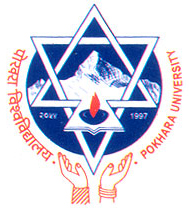 POKHARA UNIVERSITYFaculty of Science and Technology School of EngineeringEntrance Examination2018 AD (2074 BS)M.Sc. in Structural EngineeringPersonal detailsPersonal detailsPersonal detailsPersonal detailsPersonal detailsPersonal detailsPersonal detailsPersonal detailsPersonal detailsPersonal detailsPersonal detailsName (CAPITAL LETTERS)Name (CAPITAL LETTERS)Date of birth (D/M/Y)BSADADGenderContact numberEmailEmailFather's nameMobileMother's nameMobile Guardian’s nameMobilePermanent addressDistrictDistrictMunicipality/ VDCMunicipality/ VDCMunicipality/ VDCPermanent addressWard No.Ward No.Block / ToleBlock / ToleBlock / ToleAcademic qualificationAcademic qualificationAcademic qualificationAcademic qualificationAcademic qualificationAcademic qualificationAcademic qualificationAcademic qualificationAcademic qualificationAcademic qualificationAcademic qualificationLevel PassedBoard or UniversityInstitutionFullMarksMarks / GPA obtainedMarks / GPA obtainedMajor SubjectsLevel PassedBoard or UniversityInstitutionFullMarksTotal%Major SubjectsBachelor or Equivalent10+2 or EquivalentSLC or EquivalentDescriptionTick(√)DescriptionTick(√)Duly filled Entrance formTranscript of 10+2 or equivalentCitizenship CertificateTranscript of Bachelor or equivalentMark sheet of SLC or equivalentVoucher of NRs 1600Name (CAPITAL LETTERS)Name (CAPITAL LETTERS)Date of birth (D/M/Y)BSADADADGenderContact numberEmailEmailEmailFather's nameMobile NoMobile NoMother's nameMobile NoMobile NoPermanent addressDistrictDistrictMunicipality/ VDCMunicipality/ VDCMunicipality/ VDCMunicipality/ VDCPermanent addressWardWardBlock / ToleBlock / ToleBlock / ToleBlock / ToleDate of examination24 February 2018 (2074/11/12)24 February 2018 (2074/11/12)24 February 2018 (2074/11/12)24 February 2018 (2074/11/12)24 February 2018 (2074/11/12)24 February 2018 (2074/11/12)24 February 2018 (2074/11/12)24 February 2018 (2074/11/12)24 February 2018 (2074/11/12)24 February 2018 (2074/11/12)24 February 2018 (2074/11/12)Time of examination8:00 AM- 10:00 A.M8:00 AM- 10:00 A.M8:00 AM- 10:00 A.M8:00 AM- 10:00 A.M8:00 AM- 10:00 A.M8:00 AM- 10:00 A.M8:00 AM- 10:00 A.M8:00 AM- 10:00 A.M8:00 AM- 10:00 A.M8:00 AM- 10:00 A.M8:00 AM- 10:00 A.MExam centerSchool of Engineering, Pokhara Lekhnath -30, Kaski, NepalSchool of Engineering, Pokhara Lekhnath -30, Kaski, NepalSchool of Engineering, Pokhara Lekhnath -30, Kaski, NepalSchool of Engineering, Pokhara Lekhnath -30, Kaski, NepalSchool of Engineering, Pokhara Lekhnath -30, Kaski, NepalSchool of Engineering, Pokhara Lekhnath -30, Kaski, NepalSchool of Engineering, Pokhara Lekhnath -30, Kaski, NepalSchool of Engineering, Pokhara Lekhnath -30, Kaski, NepalSchool of Engineering, Pokhara Lekhnath -30, Kaski, NepalSchool of Engineering, Pokhara Lekhnath -30, Kaski, NepalSchool of Engineering, Pokhara Lekhnath -30, Kaski, Nepal